Персональные данные выпускника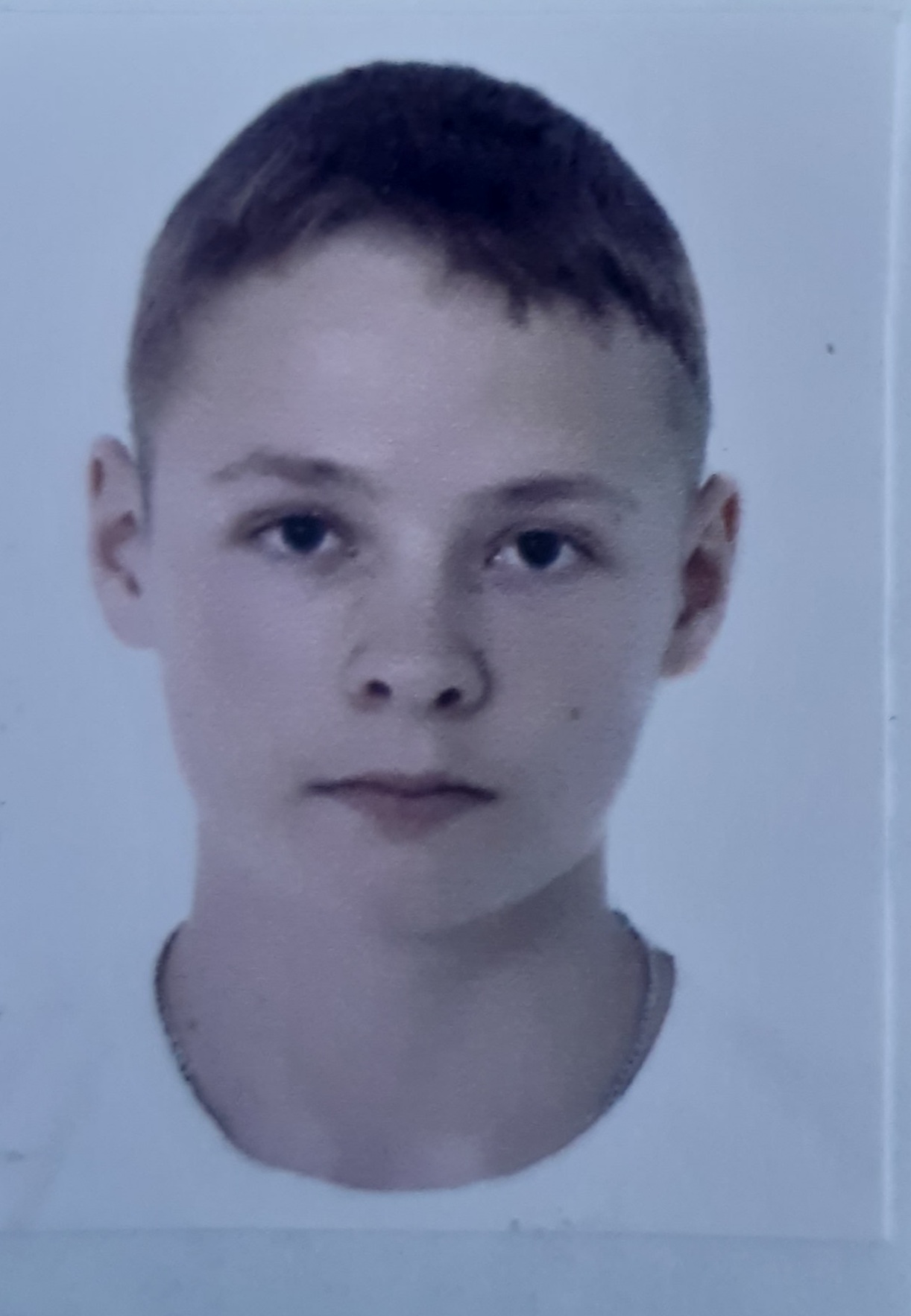 Ф.И.О.: Попов Владислав СергеевичДата рождения: 04.02.2003 г.Город: Свердловская область, г.БогдановичТелефон: 89122581878Учебное заведение: ГАПОУ СО «Богдановичский политехникум»Профессия: 15.01.05 Сварщик (ручной и частично механизированной сварки (наплавки)Тип деятельности, которым вы хотели бы заниматься: Работать по профессии  Сварщик (ручной и частично механизированной сварки (наплавки), иметь возможность обучаться и совершенствовать свои профессиональные навыки.Достижения:Участие в Областном конкурсе «Профессиональный выбор» в номинации на тему: «Трудовая династия моей семьи» (сертификат участника);Обучение в школе начальной альпинистской подготовки обучающихся профессиональных организаций Свердловской области «Альпиниада 2021» посвященной 60-летию первого полета Ю.А.Гагарина в космос (г. Карпинск в районе массива горы Серебрянский камень 50 км от г. Карпинска Свердловской области) - значок «Альпинист России», удостоверение на значок.Грамота за I место – конкурс  «А ну-ка, парни!» ГАПОУ СО «Богдановичский политехникум»;Грамота за  III место – звание «Лучший» в мероприятии «День студента».Дополнительные сведения: Служба в армии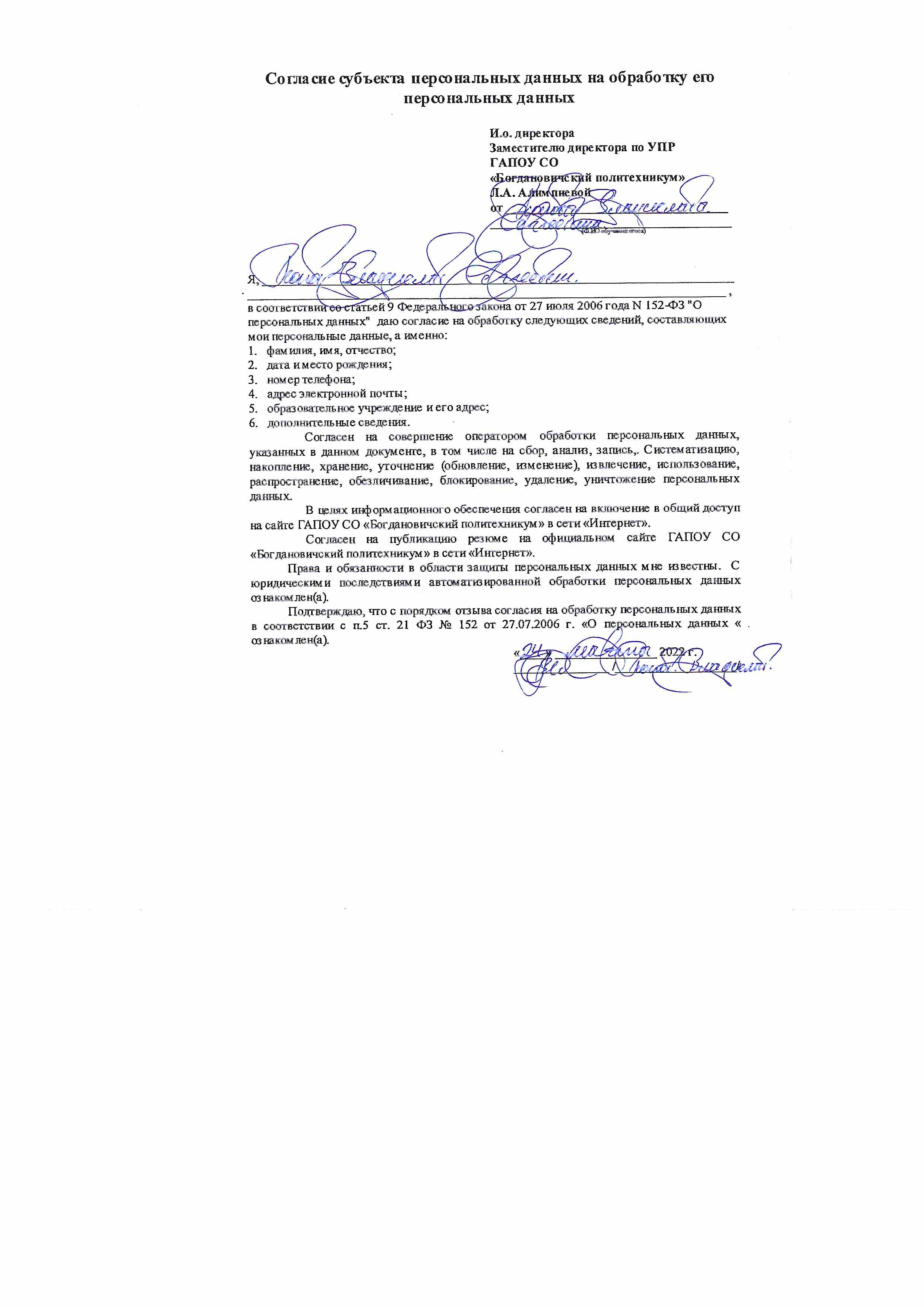 